ROCZNY PLAN PRACYSZKOŁY PODSTAWOWEJ NR 5Z ODDZIAŁAMI INTEGRACYJNYMIIM. I ARMII WOJSKA POLSKIEGO W KONSTANTYNOWIE ŁÓDZKIMROK SZKOLNY 2019/2020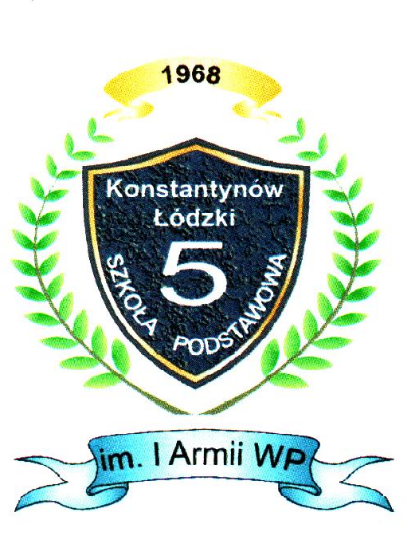 Podstawa planowania:Podstawowe kierunki realizacji polityki oświatowej państwa w roku szkolnym 2019/2020.Wnioski z pełnionego przez dyrektora nadzoru pedagogicznego w roku szkolnym 2018/2019.Wnioski z podsumowania pracy za rok szkolny 2018/2019 w zakresie: ewaluacji wewnętrznej, doskonalenia nauczycieli, wyników kształcenia, wychowania i opieki.Cele strategiczne:Szkoła osiąga cele zgodnie z polityką oświatową państwa.Szkoła zapewnia warunki do wszechstronnego rozwoju ucznia poprzez właściwą organizację procesu kształcenia.Szkoła wychowuje do wartości przez kształtowanie postaw patriotycznych i obywatelskich.Szkoła rozwija kreatywność, przedsiębiorczość, kompetencje matematyczne i cyfrowe uczniów, w tym bezpieczne i celowe wykorzystanie technologii informacyjno-komunikacyjnych w realizacji podstawy programowej.Szkoła sprzyja rozwojowi osobowości uczniów, przygotowuje ich do uczestnictwa w życiu społecznym oraz umożliwia wyrównanie szans edukacyjnych kierując się zasadą równości wszystkich uczniów.Szkoła dba o bezpieczeństwo i zdrowie uczniów poprzez działania profilaktyczne. Sprawny i skuteczny nadzór pedagogiczny mobilizuje społeczność szkolną do działania i sprzyja podwyższaniu jakości pracy szkoły.Spis treściKalendarz  roku szkolnego 2019/2020Dni wolne od zajęć dydaktyczno- wychowawczych       Terminy klasyfikacji   Spotkania z rodzicamiTerminy konsultacjiPrzewidywane terminy zebrań rady pedagogicznej Kalendarium imprez i uroczystości szkolnych   Kalendarz roku szkolnego 2019/2020Dni wolne od zajęć dydaktyczno – wychowawczych (Rozporządzenie Ministra Edukacji Narodowej z dnia 11 sierpnia 2017 r. w sprawie organizacji roku szkolnego)  3 dni przeznaczone są przeprowadzenie egzaminu ósmoklasistyTerminy klasyfikacji Spotkania z rodzicami (zebrania)Terminy konsultacji – pierwsza środa miesiąca godz. 17.30Przewidywane terminy zebrań rady pedagogicznejKalendarium imprez i uroczystości szkolnych   1.Rozpoczęcie rocznych zajęćdydaktyczno – wychowawczych2 września 2019r.2.DEN-dzień wolny od zajęć dydaktycznych.14 października 2019 r.3.Zimowa przerwa świąteczna23 - 31 grudnia 2019 r.4.Ferie zimowe13-26 stycznia 2020 r.5.Wiosenna przerwa świąteczna09- 14 kwietnia 2020 r.6.Egzamin ósmoklasistywg harmonogramu CKE7.Zakończenie rocznych zajęć
dydaktyczno-wychowawczych26 czerwca 2020 r.8.Ferie letnie27  czerwca - 31 sierpnia 2020 r.Lp.DataDzień tygodnia120 grudnia 2019r.piątek22-3 stycznia 2020 r.czwartek-piątek31 czerwca 2020 r.poniedziałek412 czerwca 2020 rpiątekI półroczedo 09 grudnia 2019r.Przekazanie uczniom i ich rodzicom informacji o zagrożeniach oceną niedostateczną za I półrocze roku szkolnego 2019/2020I półroczedo 03 stycznia 2020r.Przekazanie informacji uczniom i ich rodzicom o przewidywanych ocenach  śródrocznych w  roku szkolnego 2019/2020I półrocze10 stycznia 2020r.Zakończenie I półroczaI półrocze09 stycznia 2020r.Klasyfikacja uczniów za I półroczeII półroczedo 21 maja 2020r.Przekazanie uczniom i ich rodzicom informacji o zagrożeniach roczną oceną niedostatecznąII półroczedo 18 czerwca 2019r.Przekazanie informacji uczniom i ich rodzicom o przewidywanych ocenach  rocznych w  roku szkolnego 2019/2020II półrocze22 czerwca 2020r.Klasyfikacja uczniów za rok szkolny 2019/2020II półrocze30 czerwca 2020r.Rada podsumowująca II półroczesierpień 2020r.Sprawowanie nadzoru pedagogicznego za rok 2019/2020Zebrania z rodzicami godz. 17.30Zebrania z rodzicami godz. 17.3011 września 2019r. (środa)Zebranie z rodzicami klasy I-IV+oddziały przedszkolne12 września 2019r. (czwartek)Zebranie z rodzicami klasy V-VIII09 grudnia 2019r. (poniedziałek)Zebranie z rodzicami klasy I-IV+oddziały przedszkolne V10 grudnia 2019r. (wtorek)Zebranie z rodzicami klasy V-VIII20 maja 2020r. (środa)Zebranie z rodzicami klasy I-IV+oddziały przedszkolne21 maja 2019r. (czwartek)Zebranie z rodzicami klasy V-VIII2 października 2019 r.6 listopada 2019 r.9 grudnia 2019 r.4 marca 2020 r.1 kwietnia 2020 r.3 czerwca 2020 r.Lp.Przewidywany terminTematyka rady pedagogicznej129.08.2019r. (czwartek)Organizacja roku szk. 2019/2020. Przedstawienie planu nadzoru pedagogicznego na rok szkolny 2019/2020, przedstawienie programu doradztwa zawodowego na rok 2019/2020. Ewaluacja programu wychowawczo-profilaktycznego. Propozycja dni wolnych od zajęć dydaktycznych na rok 2019/2020207.09.2019r. (sobota)Relacje uczeń – nauczyciel – rodzic, warunkiem efektywnego procesu uczenia się po stronie ucznia i satysfakcjonującej pracy nauczyciela – rada szkoleniowa310.09.2019r. (wtorek)Zatwierdzenie planu pracy szkoły, szkolenie nt. „Bezpieczeństwo w szkole” – rada szkoleniowa424.09.2019r.Ustalenie organizacji doskonalenia zawodowego nauczycieli na rok 2019, wniosek dyrektora o przyznanie nauczycielom nagród. Opinia rady o przyznanie Nagrody Burmistrza i medali za długoletnią służbę. Przedstawienie planu finansowego szkoły rok 2020..505.12.2019r. (czwartek)Rada zagrożeniowa.6styczeń  2020 r.Rada szkoleniowa zgodnie z potrzebami szkoły 709.01.2019r.(czwartek)Zatwierdzenie wyników klasyfikacji828.01.2020r. (wtorek)Rada podsumowująca I półrocze roku szkolnego 2019/2020, przedstawienie wyników nadzoru pedagogicznego9marzec/kwiecień 2020r.Rada szkoleniowa zgodnie z potrzebami szkoły919.05.2020r.(wtorek)Rada zagrożeniowa.1022.06.2020r.(poniedziałek)Zatwierdzenie wyników klasyfikacji1130.06.2020r.(wtorek)Podsumowanie roku szkolnego 2019/202012sierpień 2020r.Sprawozdanie z planu nadzoru pedagogicznego za rok 2019/2020.PLAN PRACY SZKOŁY PODSTAWOWEJ NR 5 W KONSTANTYNOWIE ŁÓDZKIM NA ROK SZKOLNY 2019/2020PLAN PRACY SZKOŁY PODSTAWOWEJ NR 5 W KONSTANTYNOWIE ŁÓDZKIM NA ROK SZKOLNY 2019/2020PLAN PRACY SZKOŁY PODSTAWOWEJ NR 5 W KONSTANTYNOWIE ŁÓDZKIM NA ROK SZKOLNY 2019/2020PLAN PRACY SZKOŁY PODSTAWOWEJ NR 5 W KONSTANTYNOWIE ŁÓDZKIM NA ROK SZKOLNY 2019/2020PLAN PRACY SZKOŁY PODSTAWOWEJ NR 5 W KONSTANTYNOWIE ŁÓDZKIM NA ROK SZKOLNY 2019/2020PLAN PRACY SZKOŁY PODSTAWOWEJ NR 5 W KONSTANTYNOWIE ŁÓDZKIM NA ROK SZKOLNY 2019/2020PLAN PRACY SZKOŁY PODSTAWOWEJ NR 5 W KONSTANTYNOWIE ŁÓDZKIM NA ROK SZKOLNY 2019/2020PLAN PRACY SZKOŁY PODSTAWOWEJ NR 5 W KONSTANTYNOWIE ŁÓDZKIM NA ROK SZKOLNY 2019/2020PLAN PRACY SZKOŁY PODSTAWOWEJ NR 5 W KONSTANTYNOWIE ŁÓDZKIM NA ROK SZKOLNY 2019/2020PLAN PRACY SZKOŁY PODSTAWOWEJ NR 5 W KONSTANTYNOWIE ŁÓDZKIM NA ROK SZKOLNY 2019/2020OBSZAR KSZTAŁCENIEOBSZAR KSZTAŁCENIEOBSZAR KSZTAŁCENIEOBSZAR KSZTAŁCENIEOBSZAR KSZTAŁCENIEOBSZAR KSZTAŁCENIEOBSZAR KSZTAŁCENIEOBSZAR KSZTAŁCENIEOBSZAR KSZTAŁCENIEOBSZAR KSZTAŁCENIELp.ZADANIESPOSOBY REALIZACJISPOSOBY REALIZACJISPOSOBY REALIZACJITERMINTERMINODPOWIEDZIALNYUWAGIUWAGI1.Doskonalenie metod nauczaniaRozpoznanie preferencji uczenia się uczniów i dostosowanie form i metod pracy do tych potrzeb.Rozpoznanie preferencji uczenia się uczniów i dostosowanie form i metod pracy do tych potrzeb.Rozpoznanie preferencji uczenia się uczniów i dostosowanie form i metod pracy do tych potrzeb.09.201909.2019wszyscy uczący nauczycieleStosowanie różnych form i metod aktywizujących uczniów w procesie dydaktycznym, motywująca funkcja oceny szkolnej, wprowadzanie elementów oceniania kształtującego.Stosowanie różnych form i metod aktywizujących uczniów w procesie dydaktycznym, motywująca funkcja oceny szkolnej, wprowadzanie elementów oceniania kształtującego.Stosowanie różnych form i metod aktywizujących uczniów w procesie dydaktycznym, motywująca funkcja oceny szkolnej, wprowadzanie elementów oceniania kształtującego.cały rokcały rokwszyscy uczący nauczycielePraca nauczycieli w zespołach klasowych, opracowanie planów pracy zespołów przedmiotowych, doskonalenie własnego warsztatu pracy poprzez dzielenie się wiedzą.Praca nauczycieli w zespołach klasowych, opracowanie planów pracy zespołów przedmiotowych, doskonalenie własnego warsztatu pracy poprzez dzielenie się wiedzą.Praca nauczycieli w zespołach klasowych, opracowanie planów pracy zespołów przedmiotowych, doskonalenie własnego warsztatu pracy poprzez dzielenie się wiedzą.do 15 września 2019 r.cały rokdo 15 września 2019 r.cały rokprzewodniczący zespołów przedmiotowych.wszyscy nauczycielePrzeprowadzenie lekcji koleżeńskich i otwartychPrzeprowadzenie lekcji koleżeńskich i otwartychPrzeprowadzenie lekcji koleżeńskich i otwartychcały rokzgodnie z harmonogramem zespołów przedmiotowychcały rokzgodnie z harmonogramem zespołów przedmiotowychwszyscy nauczyciele Organizacja i przeprowadzenie warsztatów bożonarodzeniowych dla n-li Organizacja i przeprowadzenie warsztatów bożonarodzeniowych dla n-li Organizacja i przeprowadzenie warsztatów bożonarodzeniowych dla n-li 12.201912.2019M.CiesielskaTworzenie bazy dydaktycznej z wykorzystaniem TIK opracowanie katalogu przydatnych stron internetowych oraz programów edukacyjnych.Tworzenie bazy dydaktycznej z wykorzystaniem TIK opracowanie katalogu przydatnych stron internetowych oraz programów edukacyjnych.Tworzenie bazy dydaktycznej z wykorzystaniem TIK opracowanie katalogu przydatnych stron internetowych oraz programów edukacyjnych.cały rokcały rokB. Włodarczyk - nauczyciele informatyki Organizacja i przeprowadzenie warsztatów muzyczno – tanecznych dla n-li z placówek oświatowych z gminy.Organizacja i przeprowadzenie warsztatów muzyczno – tanecznych dla n-li z placówek oświatowych z gminy.Organizacja i przeprowadzenie warsztatów muzyczno – tanecznych dla n-li z placówek oświatowych z gminy.04.202004.2020A.Kucharska-Młynarczyk2. Rozwijanie zainteresowań i uzdolnień uczniów oraz doskonalenie ich umiejętności samoocenyOpracowanie atrakcyjnych ofert zajęć pozalekcyjnych uwzględniających potrzeby i oczekiwania uczniów.Opracowanie atrakcyjnych ofert zajęć pozalekcyjnych uwzględniających potrzeby i oczekiwania uczniów.Opracowanie atrakcyjnych ofert zajęć pozalekcyjnych uwzględniających potrzeby i oczekiwania uczniów.09. 201909. 2019wicedyrektor, nauczyciele prowadzący zajęcia Organizacja koncertów muzycznych dla kl. I-IIIOrganizacja koncertów muzycznych dla kl. I-IIIOrganizacja koncertów muzycznych dla kl. I-IIIwg harmonogramuwg harmonogramuJ. SzczepaniakProwadzenie kół przedmiotowych i zainteresowań przydzielonych w arkuszu organizacyjnym szkołyProwadzenie kół przedmiotowych i zainteresowań przydzielonych w arkuszu organizacyjnym szkołyProwadzenie kół przedmiotowych i zainteresowań przydzielonych w arkuszu organizacyjnym szkoływg harmonogramuwg harmonogramunauczyciele prowadzącyPrezentacja umiejętności uczniów podczasuroczystości szkolnych:Ślubowanie klas 1Rocznicy Odzyskania NiepodległościRocznicy Uchwalenia Konstytucji 3 MajaZakończenie klas ósmychPrzygotowanie Poloneza Prezentacja umiejętności uczniów podczasuroczystości szkolnych:Ślubowanie klas 1Rocznicy Odzyskania NiepodległościRocznicy Uchwalenia Konstytucji 3 MajaZakończenie klas ósmychPrzygotowanie Poloneza Prezentacja umiejętności uczniów podczasuroczystości szkolnych:Ślubowanie klas 1Rocznicy Odzyskania NiepodległościRocznicy Uchwalenia Konstytucji 3 MajaZakończenie klas ósmychPrzygotowanie Poloneza 10.201911.201905.202006.202006.202010.201911.201905.202006.202006.2020nauczyciele klas 1A.AdaszyńskaM.Hulewskanauczyciele j. polskiego, muzykiE. Garnys, G.Smutek3.Promowanie działań profilaktycznych.Opracowanie programu wychowawczego klasy z uwzględnieniem promowania  działań profilaktycznych. Organizacja spotkań ze specjalistami, pogadanki, referaty, prezentacje.Opracowanie programu wychowawczego klasy z uwzględnieniem promowania  działań profilaktycznych. Organizacja spotkań ze specjalistami, pogadanki, referaty, prezentacje.Opracowanie programu wychowawczego klasy z uwzględnieniem promowania  działań profilaktycznych. Organizacja spotkań ze specjalistami, pogadanki, referaty, prezentacje.09.2019Cały rok09.2019Cały rokwszyscy nauczycieleOrganizacja i prowadzenie warsztatów  kształtujących postawy prozdrowotne o charakterze profilaktycznym. Organizacja i prowadzenie warsztatów  kształtujących postawy prozdrowotne o charakterze profilaktycznym. Organizacja i prowadzenie warsztatów  kształtujących postawy prozdrowotne o charakterze profilaktycznym. cały rokcały roknauczyciele klas I-IIIRealizacja programów profilaktycznych w klasach 4-8Profilaktyka uzależnień: narkotyki/ dopalacze  dla kl.VIśrodki psychoaktywne dla kl VII i VIIInikotyna dla kl. IValkohol dla kl.VRealizacja programów profilaktycznych w klasach 4-8Profilaktyka uzależnień: narkotyki/ dopalacze  dla kl.VIśrodki psychoaktywne dla kl VII i VIIInikotyna dla kl. IValkohol dla kl.VRealizacja programów profilaktycznych w klasach 4-8Profilaktyka uzależnień: narkotyki/ dopalacze  dla kl.VIśrodki psychoaktywne dla kl VII i VIIInikotyna dla kl. IValkohol dla kl.V12.201911.2019-03.202005.202002.202012.201911.2019-03.202005.202002.2020M.KarpińskaM.KarpińskaM.KarpińskaM.Karpinska4.Minimalizowanie zaburzeń zachowaniadla klas VIII - Prawo karne.dla klas VIII - Prawo karne.dla klas VIII - Prawo karne.01-02.201901-02.2019A. Kucharska-MłynarczykOrganizacja warsztatówWspółpraca z prawnikiem p. M. MakowskąWspółpraca z prawnikiem p. M. MakowskąZorganizowanie spotkania z przedstawicielem Prokuratury Rejonowej w Pabianicach na temat odpowiedzialności karnej nieletnich,Zorganizowanie spotkania z przedstawicielem Prokuratury Rejonowej w Pabianicach na temat odpowiedzialności karnej nieletnich,Zorganizowanie spotkania z przedstawicielem Prokuratury Rejonowej w Pabianicach na temat odpowiedzialności karnej nieletnich,01-02.202001-02.2020B.Włodarczyk5.Wdrażanie nowej podstawy programowej, rozwijanie kreatywności, przedsiębiorczości i kompetencji cyfrowychRealizacja programów nauczania  zgodnie z nową podstawą programową.Realizacja programów nauczania  zgodnie z nową podstawą programową.Realizacja programów nauczania  zgodnie z nową podstawą programową.cały rokcały rokwszyscy nauczyciele5.Wdrażanie nowej podstawy programowej, rozwijanie kreatywności, przedsiębiorczości i kompetencji cyfrowychAnaliza podstawy programowej na spotkaniach zespołów przedmiotowych, dokonanie aktualizacji w PZO.Analiza podstawy programowej na spotkaniach zespołów przedmiotowych, dokonanie aktualizacji w PZO.Analiza podstawy programowej na spotkaniach zespołów przedmiotowych, dokonanie aktualizacji w PZO.09.201909.2019wszyscy nauczycieleProwadzenie Innowacji pedagogicznych: „Wieloraki Regionalek”-kl.Ia„Zdrowinki”- kl.IbBajkoshibai -2a„Szemraki”-3aProwadzenie Innowacji pedagogicznych: „Wieloraki Regionalek”-kl.Ia„Zdrowinki”- kl.IbBajkoshibai -2a„Szemraki”-3aProwadzenie Innowacji pedagogicznych: „Wieloraki Regionalek”-kl.Ia„Zdrowinki”- kl.IbBajkoshibai -2a„Szemraki”-3acały rokcały rokJ.Szczepaniak, M. Rusek, L. KarasińskaA.GrzelakProwadzenie dodatkowych zajęć z języka angielskiego w klasie:Ia  - praca metoda projektuIIa - praca metodą projektu.Prowadzenie dodatkowych zajęć z języka angielskiego w klasie:Ia  - praca metoda projektuIIa - praca metodą projektu.Prowadzenie dodatkowych zajęć z języka angielskiego w klasie:Ia  - praca metoda projektuIIa - praca metodą projektu.cały rokcały rokE. SłowikowskaA.Kucharska-MłynarczykOrganizacja spotkań czytelniczych z uczniami – „Poranne spotkanie z książką” Organizacja spotkań czytelniczych z uczniami – „Poranne spotkanie z książką” Organizacja spotkań czytelniczych z uczniami – „Poranne spotkanie z książką” cały rokcały rokG. Smutek, E.JanickaProwadzenie Klubu Ortograffiti dla dzieci.Prowadzenie Klubu Ortograffiti dla dzieci.Prowadzenie Klubu Ortograffiti dla dzieci.cały rokcały rokL. KarasińskaUdział uczniów kl. VII i VIII w międzynarodowym programie nauki programowania  „Godzina kodowania” Udział uczniów kl. VII i VIII w międzynarodowym programie nauki programowania  „Godzina kodowania” Udział uczniów kl. VII i VIII w międzynarodowym programie nauki programowania  „Godzina kodowania” 04.2004.20B. WłodarczykOrganizacja warsztatów dla rodziców „Przekroczenie progu z kl. III do IV…”Organizacja warsztatów dla rodziców „Przekroczenie progu z kl. III do IV…”Organizacja warsztatów dla rodziców „Przekroczenie progu z kl. III do IV…”05.202005.2020wychowawcy klas III i IV6.Wspieranie zadań doradztwa zawodowegoOpracowanie Systemu Doradztwa Zawodowego na rok szkolny 2019/2020Opracowanie Systemu Doradztwa Zawodowego na rok szkolny 2019/2020Opracowanie Systemu Doradztwa Zawodowego na rok szkolny 2019/202008-09.201908-09.2019M.Ciesielska6.Wspieranie zadań doradztwa zawodowegoOrganizacja zajęć, działań w ramach Systemu Doradztwa ZawodowegoOrganizowanie spotkań z ciekawymi ludźmiWycieczki do zakładów pracy rodziców uczniówUdział w dniach Otwartych w szkołach ponadpodstawowychUdział w Targach Edukacyjnych kl VIIIZorganizowanie dla klas 8 wizyty uczniów i nauczycieli  ze szkół ponadpodstawowychOrganizacja zajęć, działań w ramach Systemu Doradztwa ZawodowegoOrganizowanie spotkań z ciekawymi ludźmiWycieczki do zakładów pracy rodziców uczniówUdział w dniach Otwartych w szkołach ponadpodstawowychUdział w Targach Edukacyjnych kl VIIIZorganizowanie dla klas 8 wizyty uczniów i nauczycieli  ze szkół ponadpodstawowychOrganizacja zajęć, działań w ramach Systemu Doradztwa ZawodowegoOrganizowanie spotkań z ciekawymi ludźmiWycieczki do zakładów pracy rodziców uczniówUdział w dniach Otwartych w szkołach ponadpodstawowychUdział w Targach Edukacyjnych kl VIIIZorganizowanie dla klas 8 wizyty uczniów i nauczycieli  ze szkół ponadpodstawowychcały rok10. 2019r- 05. 2020rcały rok10. 2019r- 05. 2020rwychowawcy klas B.Włodarczyk7.Kształtowanie postaw prozdrowotnych i proekologicznych, rozwijanie kompetencji przyrodniczychOrganizacja akcji „Sprzątanie świata”: przeprowadzenie lekcji tematycznychomawianie tekstów i ilustracji przyrodniczych sprzątanie terenu wokół szkoły,Organizacja akcji „Sprzątanie świata”: przeprowadzenie lekcji tematycznychomawianie tekstów i ilustracji przyrodniczych sprzątanie terenu wokół szkoły,Organizacja akcji „Sprzątanie świata”: przeprowadzenie lekcji tematycznychomawianie tekstów i ilustracji przyrodniczych sprzątanie terenu wokół szkoły,09.201909.2019nauczyciele przyrody i biologii, edukacji wczesnoszkolneji wychowawcy świetlicypromować postawy proekologiczne poprzez zbiórki makulatury, elektrośmieci, plastykowych nakrętek, baterii, segregacji śmieci,promować postawy proekologiczne poprzez zbiórki makulatury, elektrośmieci, plastykowych nakrętek, baterii, segregacji śmieci,promować postawy proekologiczne poprzez zbiórki makulatury, elektrośmieci, plastykowych nakrętek, baterii, segregacji śmieci,zgodnie z planempracy nauczycieliprzyrody oraz PUzgodnie z planempracy nauczycieliprzyrody oraz PUnauczyciele przyrody,Parlament Uczniowski.Organizacja akcji „Dni Ziemi”organizacja i przeprowadzenie happeningu miejskiego z okazji „Dnia Ziemi”omawianie problemów ekologicznych na zajęciach, wystawa prac uczniówOrganizacja akcji „Dni Ziemi”organizacja i przeprowadzenie happeningu miejskiego z okazji „Dnia Ziemi”omawianie problemów ekologicznych na zajęciach, wystawa prac uczniówOrganizacja akcji „Dni Ziemi”organizacja i przeprowadzenie happeningu miejskiego z okazji „Dnia Ziemi”omawianie problemów ekologicznych na zajęciach, wystawa prac uczniów04. 202004. 2020nauczyciele edukacji wczsnoszkolnejM.Dobrzańska, B. Woźniak, M. Ciesielska, B. MajewskaPrzekazywanie wiedzy oraz promowanie postaw i zachowań prozdrowotnych.Udział w akcji  – „Dzień bez papierosa” – promocja zdrowia , lekcje tematyczne, gazetka szkolna.Udział w akcji „W zdrowym ciele, zdrowy duch” – promocja zdrowia lekcje tematyczne, plakaty.Przekazywanie wiedzy oraz promowanie postaw i zachowań prozdrowotnych.Udział w akcji  – „Dzień bez papierosa” – promocja zdrowia , lekcje tematyczne, gazetka szkolna.Udział w akcji „W zdrowym ciele, zdrowy duch” – promocja zdrowia lekcje tematyczne, plakaty.Przekazywanie wiedzy oraz promowanie postaw i zachowań prozdrowotnych.Udział w akcji  – „Dzień bez papierosa” – promocja zdrowia , lekcje tematyczne, gazetka szkolna.Udział w akcji „W zdrowym ciele, zdrowy duch” – promocja zdrowia lekcje tematyczne, plakaty.05.202004.202005.202004.2020B.Woźniak, B.MajewskaB.MajewskaPromowanie zdrowego stylu życia poprzez organizację i udział uczniów kl I-VIII w:wewnątrzszkolnych i pozaszkolnych  zawodach sportowychsportowym Dniu Dziecka Promowanie zdrowego stylu życia poprzez organizację i udział uczniów kl I-VIII w:wewnątrzszkolnych i pozaszkolnych  zawodach sportowychsportowym Dniu Dziecka Promowanie zdrowego stylu życia poprzez organizację i udział uczniów kl I-VIII w:wewnątrzszkolnych i pozaszkolnych  zawodach sportowychsportowym Dniu Dziecka wg harmonogramu imprezwg harmonogramu impreznauczyciele wychowania fizycznegoOrganizacja, przeprowadzenie i udział w  konkursach ekologicznych, biologiczno-przyrodniczychOrganizacja, przeprowadzenie i udział w  konkursach ekologicznych, biologiczno-przyrodniczychOrganizacja, przeprowadzenie i udział w  konkursach ekologicznych, biologiczno-przyrodniczychwg harmonogramu planu pracy zespołuwg harmonogramu planu pracy zespołuNauczyciele oddziałów przedszkolnych, edukacji wczesnoszkolnej, przyrody, biologiiUdział w projekcie finansowanym przez WFOŚiGW w Łodzi. Realizacja Programu Edukacji Ekologicznej pn. „Łódzkie – weź głęboki oddech”Organizacja wycieczki do kopalni w Bełchatowie-kl4Organizacja wycieczki  do Sulejowskiego Parku Krajobrazowego-kl5Organizacja wycieczki do Załęczańskiego Parku Krajobrazowego– kl6Wycieczka do Ojcowskiego Parku Narodowego – dla najlepszych ekologów.Organizacja wycieczki doliną Neru - kl 7Udział w projekcie finansowanym przez WFOŚiGW w Łodzi. Realizacja Programu Edukacji Ekologicznej pn. „Łódzkie – weź głęboki oddech”Organizacja wycieczki do kopalni w Bełchatowie-kl4Organizacja wycieczki  do Sulejowskiego Parku Krajobrazowego-kl5Organizacja wycieczki do Załęczańskiego Parku Krajobrazowego– kl6Wycieczka do Ojcowskiego Parku Narodowego – dla najlepszych ekologów.Organizacja wycieczki doliną Neru - kl 7Udział w projekcie finansowanym przez WFOŚiGW w Łodzi. Realizacja Programu Edukacji Ekologicznej pn. „Łódzkie – weź głęboki oddech”Organizacja wycieczki do kopalni w Bełchatowie-kl4Organizacja wycieczki  do Sulejowskiego Parku Krajobrazowego-kl5Organizacja wycieczki do Załęczańskiego Parku Krajobrazowego– kl6Wycieczka do Ojcowskiego Parku Narodowego – dla najlepszych ekologów.Organizacja wycieczki doliną Neru - kl 710.201905.202005.202005.202006.202010.201905.202005.202005.202006.2020M. Ciesielska, dyrektor, wicedyrektorzy i wychowawcy klas IV-VIIUdział w ekologicznych warsztatach terenowych organizowanych przez zewnętrzne instytucje.kl4 – „Oczyśćmy atmosferę!”kl5 – warsztaty terenowe w ŁagiewnikachUdział w ekologicznych warsztatach stacjonarnych:Ekologia mieszczucha- kl. 4Uwaga! Alarm antysmogowy  Czym jest smog i jego emisja?-kl 5Ciepło, cieplej, gorąco Wprowadzenie do zmian klimatu-kl6Udział w ekologicznych warsztatach terenowych organizowanych przez zewnętrzne instytucje.kl4 – „Oczyśćmy atmosferę!”kl5 – warsztaty terenowe w ŁagiewnikachUdział w ekologicznych warsztatach stacjonarnych:Ekologia mieszczucha- kl. 4Uwaga! Alarm antysmogowy  Czym jest smog i jego emisja?-kl 5Ciepło, cieplej, gorąco Wprowadzenie do zmian klimatu-kl6Udział w ekologicznych warsztatach terenowych organizowanych przez zewnętrzne instytucje.kl4 – „Oczyśćmy atmosferę!”kl5 – warsztaty terenowe w ŁagiewnikachUdział w ekologicznych warsztatach stacjonarnych:Ekologia mieszczucha- kl. 4Uwaga! Alarm antysmogowy  Czym jest smog i jego emisja?-kl 5Ciepło, cieplej, gorąco Wprowadzenie do zmian klimatu-kl605.202002.202005.202002.2020M. Ciesielska- koordynator projektu, nauczyciele przyrody, biologii, dyrektor, wicedyrektorzy.Organizacja i przeprowadzenie konkursów ekologicznych w ramach projektu – „Łódzkie-weź głęboki oddech”Szkolny konkurs - „Nie truj powietrza”-kl4Szkolny Drużynowy Konkurs Ekologiczno-Przyrodniczy-kl5Szkolny konkurs „Czyste powietrze w roli głównej”-kl5-8Organizacja i przeprowadzenie konkursów ekologicznych w ramach projektu – „Łódzkie-weź głęboki oddech”Szkolny konkurs - „Nie truj powietrza”-kl4Szkolny Drużynowy Konkurs Ekologiczno-Przyrodniczy-kl5Szkolny konkurs „Czyste powietrze w roli głównej”-kl5-8Organizacja i przeprowadzenie konkursów ekologicznych w ramach projektu – „Łódzkie-weź głęboki oddech”Szkolny konkurs - „Nie truj powietrza”-kl4Szkolny Drużynowy Konkurs Ekologiczno-Przyrodniczy-kl5Szkolny konkurs „Czyste powietrze w roli głównej”-kl5-801.202003.202005.202001.202003.202005.2020I.DunalM. Dobrzańska, dyrektor szkołynauczyciele, biologii, geografiiKoordynacja programu dla klas przedszkolnych „ Czyste powietrze".Koordynacja programu dla klas przedszkolnych „ Czyste powietrze".Koordynacja programu dla klas przedszkolnych „ Czyste powietrze".11.2019 – 05. 202011.2019 – 05. 2020nauczyciele oddziałów przedszkolnych – koordynator p. Julia ZubkiewiczPrzygotowanie wystawy książek i czasopism o tematyce zdrowotnej. Przygotowanie wystawy książek i czasopism o tematyce zdrowotnej. Przygotowanie wystawy książek i czasopism o tematyce zdrowotnej. 04.202004.2020G.Smutek, E. Janicka7.Rozwijanie kompetencji językowych, wrażliwości międzykulturowej oraz kształtowanie postawy ciekawości, szacunku i otwartości wobec innych kultur.Organizacja, przeprowadzenie i udział w konkursach z języka angielskiego.Organizacja, przeprowadzenie i udział w konkursach z języka angielskiego.Organizacja, przeprowadzenie i udział w konkursach z języka angielskiego.wg harmonogramu planu pracy zespołuwg harmonogramu planu pracy zespołunauczyciele j. angielskiegoWspółpraca z Wydziałem Filologicznym  UŁ- udział w zajęciach otwartych na wydziale filologicznym.Współpraca z Wydziałem Filologicznym  UŁ- udział w zajęciach otwartych na wydziale filologicznym.Współpraca z Wydziałem Filologicznym  UŁ- udział w zajęciach otwartych na wydziale filologicznym.cały rokcały rokA.Kucharska-MłynarczykPrzeprowadzenie próbnego egzaminu z j. angielskiego dla klas  VIII.Przeprowadzenie próbnego egzaminu z j. angielskiego dla klas  VIII.Przeprowadzenie próbnego egzaminu z j. angielskiego dla klas  VIII.12.2019,03.202012.2019,03.2020nauczyciele j. angielskiegoWystawienie sztuki teatralnej w języku angielskim Wystawienie sztuki teatralnej w języku angielskim Wystawienie sztuki teatralnej w języku angielskim 05.202005.2020A. Kucharska-MłynarczykOrganizacja dnia Świętego PatrykaOrganizacja dnia Świętego PatrykaOrganizacja dnia Świętego Patryka03.202003.2020nauczyciele j. anngielskiegoUdział uczniów klas VIII w międzynarodowym projekcie edukacyjnym zrzeszającym uczniów i wolontariuszy z całego świata. Euroweek Udział uczniów klas VIII w międzynarodowym projekcie edukacyjnym zrzeszającym uczniów i wolontariuszy z całego świata. Euroweek Udział uczniów klas VIII w międzynarodowym projekcie edukacyjnym zrzeszającym uczniów i wolontariuszy z całego świata. Euroweek 10-14.11.201810-14.11.2018A. Kucharska-Młynarczyk-koordynatorOrganizacja, przeprowadzenie i udział w  konkursach  z języka rosyjskiegoOrganizacja, przeprowadzenie i udział w  konkursach  z języka rosyjskiegoOrganizacja, przeprowadzenie i udział w  konkursach  z języka rosyjskiegowg harmonogramu planu pracy zespołuwg harmonogramu planu pracy zespołuM.StaniekOrganizacja, przeprowadzenie i udział w  konkursach  z języka niemieckiegoOrganizacja, przeprowadzenie i udział w  konkursach  z języka niemieckiegoOrganizacja, przeprowadzenie i udział w  konkursach  z języka niemieckiegowg harmonogramu planu pracy zespołuwg harmonogramu planu pracy zespołuA.  Jóźwiak - SudakOrganizacja, przeprowadzenie i udział w  konkursach  z języka polskiegoOrganizacja, przeprowadzenie i udział w  konkursach  z języka polskiegoOrganizacja, przeprowadzenie i udział w  konkursach  z języka polskiegowg harmonogramu planu pracy zespołuwg harmonogramu planu pracy zespołunauczyciele języka polskiegoUdział w konkursie recytatorskim „Świerszczykowe wierszyki”Udział w konkursie recytatorskim „Świerszczykowe wierszyki”Udział w konkursie recytatorskim „Świerszczykowe wierszyki”05.202005.2020nauczyciele bibliotekiOrganizacja i przeprowadzenie warsztatów czytelniczych - „Witamy w bibliotece”Organizacja i przeprowadzenie warsztatów czytelniczych - „Witamy w bibliotece”Organizacja i przeprowadzenie warsztatów czytelniczych - „Witamy w bibliotece”10.201910.2019G. Smutek, E.JanickaOrganizacja i przeprowadzenie - Dni Biblioteki SzkolnejOrganizacja i przeprowadzenie - Dni Biblioteki SzkolnejOrganizacja i przeprowadzenie - Dni Biblioteki Szkolnej04.202004.2020G. Smutek, E.Janicka 8.Kształtowanie właściwych postaw patriotycznych-wychowanie do wartościOrganizacja lekcji historycznych - lekcje historii w Muzeum Tradycji Niepodległościowej w Łodzi dla klas VII - VIII                    Organizacja lekcji historycznych - lekcje historii w Muzeum Tradycji Niepodległościowej w Łodzi dla klas VII - VIII                    Organizacja lekcji historycznych - lekcje historii w Muzeum Tradycji Niepodległościowej w Łodzi dla klas VII - VIII                    10-11.201910-11.2019A.Adaszyńska, R.DudzińskiRealizacja projektów edukacyjnychw klasie VIII - Józef Piłsudski - twórca niepodległej Polskiw klasach VII - Konstantynów w czasach I wojny światowejRealizacja projektów edukacyjnychw klasie VIII - Józef Piłsudski - twórca niepodległej Polskiw klasach VII - Konstantynów w czasach I wojny światowejRealizacja projektów edukacyjnychw klasie VIII - Józef Piłsudski - twórca niepodległej Polskiw klasach VII - Konstantynów w czasach I wojny światowej11-12.201909-11.201911-12.201909-11.2019A.AdaszyńskaPrzygotowanie apelu z okazji Odzyskania Niepodległości Przygotowanie apelu z okazji Odzyskania Niepodległości Przygotowanie apelu z okazji Odzyskania Niepodległości 11-201911-2019nauczyciele j. polskiego/nauczyciele historiiPoznawanie  miejsc pamięci narodowej-wycieczki po okolicy i do miejsc pamięci.Udział w konkursach wewnętrznych i zewnętrznych o charakterze patriotycznym.Zajęcia i warsztaty kształtujące postawy patriotyczne. Słuchanie pieśni patriotycznychPoznawanie  miejsc pamięci narodowej-wycieczki po okolicy i do miejsc pamięci.Udział w konkursach wewnętrznych i zewnętrznych o charakterze patriotycznym.Zajęcia i warsztaty kształtujące postawy patriotyczne. Słuchanie pieśni patriotycznychPoznawanie  miejsc pamięci narodowej-wycieczki po okolicy i do miejsc pamięci.Udział w konkursach wewnętrznych i zewnętrznych o charakterze patriotycznym.Zajęcia i warsztaty kształtujące postawy patriotyczne. Słuchanie pieśni patriotycznychcały rokcały rokwychowawcy klas I-IIIwychowawcy klas IV-VIIInauczyciele świetlicynauczyciele bibliotekiPrzygotowanie wystawy książek i albumów o tematyce patriotycznej. Nasi bohaterowie – przybliżenie znanych postaci historycznych – zajęcia czytelnicze.Przygotowanie wystawy książek i albumów o tematyce patriotycznej. Nasi bohaterowie – przybliżenie znanych postaci historycznych – zajęcia czytelnicze.Przygotowanie wystawy książek i albumów o tematyce patriotycznej. Nasi bohaterowie – przybliżenie znanych postaci historycznych – zajęcia czytelnicze.11.201911.2019G. Smutek, E.JanickaPrzygotowanie apelu z okazji uchwalenia Konstytucji 3-go MajaPrzygotowanie apelu z okazji uchwalenia Konstytucji 3-go MajaPrzygotowanie apelu z okazji uchwalenia Konstytucji 3-go Maja05.202005.2020nauczyciele j. polskiego/nauczyciele historiiOrganizacja, przeprowadzenie i udział w  konkursach o tematyce historycznej.Organizacja, przeprowadzenie i udział w  konkursach o tematyce historycznej.Organizacja, przeprowadzenie i udział w  konkursach o tematyce historycznej.wg harmonogramu planu pracy zespołuwg harmonogramu planu pracy zespołunauczyciele historii, języka polskiego, nauczyciele edukacji wczesnoszkolnej, nauczyciele klas I-IIIOrganizacja, przeprowadzenie i udział w  konkursach o tematyce religijnejOrganizacja, przeprowadzenie i udział w  konkursach o tematyce religijnejOrganizacja, przeprowadzenie i udział w  konkursach o tematyce religijnejwg harmonogramu planu pracy zespołuwg harmonogramu planu pracy zespołunauczyciele katechezy9.Rozwijanie kompetencji matematycznych Organizacja, przeprowadzenie oraz udział w zewnętrznych konkursach matematycznych w konkursach matematycznych w  IV-VIIIOrganizacja, przeprowadzenie oraz udział w zewnętrznych konkursach matematycznych w konkursach matematycznych w  IV-VIIIOrganizacja, przeprowadzenie oraz udział w zewnętrznych konkursach matematycznych w konkursach matematycznych w  IV-VIIIwg harmonogramu planu pracy zespołuwg harmonogramu planu pracy zespołunauczyciele mate matykiUdział uczniów klas IV-VIII w ogólnopolskim projekcie edukacyjnym organizowanym przez Gdańskie Wydawnictwo Oświatowe „Lepsza szkoła”Udział uczniów klas IV-VIII w ogólnopolskim projekcie edukacyjnym organizowanym przez Gdańskie Wydawnictwo Oświatowe „Lepsza szkoła”Udział uczniów klas IV-VIII w ogólnopolskim projekcie edukacyjnym organizowanym przez Gdańskie Wydawnictwo Oświatowe „Lepsza szkoła”09.201901.202005.202009.201901.202005.2020nauczyciele matematykiOrganizacja próbnego egzaminu z matematyki Organizacja próbnego egzaminu z matematyki Organizacja próbnego egzaminu z matematyki 12.201912.2019 dyrektor, nauczyciele matematykiOrganizacja i przeprowadzenie – Dnia tabliczki mnożenia:klasy I-IIIklasy IV-VIIIOrganizacja i przeprowadzenie – Dnia tabliczki mnożenia:klasy I-IIIklasy IV-VIIIOrganizacja i przeprowadzenie – Dnia tabliczki mnożenia:klasy I-IIIklasy IV-VIII09.201909.2019A. GrzelakB.PawlakOrganizacja dnia Liczby PIOrganizacja dnia Liczby PIOrganizacja dnia Liczby PI03.202003.2020nauczyciele matematyki11.Indywidualizacja nauczaniaProwadzenie zajęć indywidualnych. Wyrównywanie szans edukacyjnych uczniów.Prowadzenie zajęć indywidualnych. Wyrównywanie szans edukacyjnych uczniów.Prowadzenie zajęć indywidualnych. Wyrównywanie szans edukacyjnych uczniów.cały rokcały rokwychowawcy świetlicy, wszyscy nauczyciele11.Indywidualizacja nauczaniaProwadzenie zajęć wyrównawczych.Rozwijanie zainteresowań i doskonalenie umiejętności uczniów zgodnie z ich potencjalnymi możliwościami. Prowadzenie kół zainteresowań zgodnie z potrzebami uczniówPrzygotowywanie uczniów do konkursów przedmiotowych.Prowadzenie zajęć wyrównawczych.Rozwijanie zainteresowań i doskonalenie umiejętności uczniów zgodnie z ich potencjalnymi możliwościami. Prowadzenie kół zainteresowań zgodnie z potrzebami uczniówPrzygotowywanie uczniów do konkursów przedmiotowych.Prowadzenie zajęć wyrównawczych.Rozwijanie zainteresowań i doskonalenie umiejętności uczniów zgodnie z ich potencjalnymi możliwościami. Prowadzenie kół zainteresowań zgodnie z potrzebami uczniówPrzygotowywanie uczniów do konkursów przedmiotowych.cały rokcały rokwszyscy nauczycieleOpracowanie IPET-ów dla uczniów z orzeczeniami. Dostosowanie programów nauczania i kryteriów oceniania dla uczniów z dysfunkcjami.Opracowanie IPET-ów dla uczniów z orzeczeniami. Dostosowanie programów nauczania i kryteriów oceniania dla uczniów z dysfunkcjami.Opracowanie IPET-ów dla uczniów z orzeczeniami. Dostosowanie programów nauczania i kryteriów oceniania dla uczniów z dysfunkcjami.09.201909.2019wszyscy nauczycielePrzeprowadzenie diagnozy i analiza poziomu wiedzy uczniów– test kompetencji z edukacji wczesnoszkolnej i j. angielskiego dla uczniów kl. IIIPrzeprowadzenie diagnozy i analiza poziomu wiedzy uczniów– test kompetencji z edukacji wczesnoszkolnej i j. angielskiego dla uczniów kl. IIIPrzeprowadzenie diagnozy i analiza poziomu wiedzy uczniów– test kompetencji z edukacji wczesnoszkolnej i j. angielskiego dla uczniów kl. III05.201805.2018A.Biernat, wychowawcy klas 2, M. Opara Przeprowadzenie i analiza egzaminu próbnego ósmoklasisty.Przeprowadzenie i analiza egzaminu próbnego ósmoklasisty.Przeprowadzenie i analiza egzaminu próbnego ósmoklasisty.01.202001.2020nauczyciele przedmiotów, wicedyrektorzyDostosowanie planów pracy do potrzeb uczniów ze SPEDostosowanie planów pracy do potrzeb uczniów ze SPEDostosowanie planów pracy do potrzeb uczniów ze SPE09.202009.2020wszyscy nauczycielePrzygotowywanie uczniów do zawodów sportowych i konkursów przedmiotowych. Przygotowywanie uczniów do zawodów sportowych i konkursów przedmiotowych. Przygotowywanie uczniów do zawodów sportowych i konkursów przedmiotowych. cały rokcały rokwszyscy nauczycieleProwadzenie zajęć terapii pedagogicznej.Prowadzenie zajęć terapii pedagogicznej.Prowadzenie zajęć terapii pedagogicznej.cały rokcały rokV. Strzelecka-Wojniak, L. Karasińska, M. Nader, M. GrodzkaOBSZAR OPIEKA I WYCHOWANIEOBSZAR OPIEKA I WYCHOWANIEOBSZAR OPIEKA I WYCHOWANIEOBSZAR OPIEKA I WYCHOWANIEOBSZAR OPIEKA I WYCHOWANIEOBSZAR OPIEKA I WYCHOWANIEOBSZAR OPIEKA I WYCHOWANIEOBSZAR OPIEKA I WYCHOWANIEOBSZAR OPIEKA I WYCHOWANIEOBSZAR OPIEKA I WYCHOWANIELp.ZADANIEZADANIESPOSOBY REALIZACJISPOSOBY REALIZACJITERMINTERMINODPOWIEDZIALNYODPOWIEDZIALNYUWAGI1.Rozwijanie samorządności  uczniówRozwijanie samorządności  uczniówDziałalność samorządu uczniowskiego:Kształtowanie cech osobowości (tj. rzetelności, samodzielności, pracowitości, obowiązkowości, odpowiedzialności) oraz odpowiednich form zachowania.Podejmowanie działań w sprawach ważnych z punktu widzenia interesów społeczności uczniowskiej.Wyrabianie nawyków efektywnego współdziałania w zespole i pracy w grupie (liczenie się z potrzebami innych, gotowość wzajemnej pomocy,  gotowość do zachowań prospołecznych, bezinteresownych świadczeń i pracy dla innych ludzi, wzajemnego wspierania się, współdziałania, współodpowiedzialności za losy jednostek i grupy.Pielęgnowanie tradycji szkolnej i podnoszenie prestiżu szkoły w oczach ucznia i społeczności lokalnej.Organizowanie imprez środowiskowych i uroczystości szkolnych.Współpraca z lokalnymi mediamiWspomaganie doradztwa zawodowego- spotkania z uczniami szkół Działalność samorządu uczniowskiego:Kształtowanie cech osobowości (tj. rzetelności, samodzielności, pracowitości, obowiązkowości, odpowiedzialności) oraz odpowiednich form zachowania.Podejmowanie działań w sprawach ważnych z punktu widzenia interesów społeczności uczniowskiej.Wyrabianie nawyków efektywnego współdziałania w zespole i pracy w grupie (liczenie się z potrzebami innych, gotowość wzajemnej pomocy,  gotowość do zachowań prospołecznych, bezinteresownych świadczeń i pracy dla innych ludzi, wzajemnego wspierania się, współdziałania, współodpowiedzialności za losy jednostek i grupy.Pielęgnowanie tradycji szkolnej i podnoszenie prestiżu szkoły w oczach ucznia i społeczności lokalnej.Organizowanie imprez środowiskowych i uroczystości szkolnych.Współpraca z lokalnymi mediamiWspomaganie doradztwa zawodowego- spotkania z uczniami szkół cały rokcały rokA.GrzelakB.WłodarczykA.GrzelakB.Włodarczyk2.Wspomaganie działań  wolontariatuWspomaganie działań  wolontariatuOrganizacja i uczestnictwo w akcjach charytatywnych,„Góra grosza”Udział w akcji -„Szlachetna paczka”Akcja dla Ciapka”- zbiórka żywności i potrzebnych artykułów dla zwierząt ze schroniskaOrganizacja i uczestnictwo w akcjach charytatywnych,„Góra grosza”Udział w akcji -„Szlachetna paczka”Akcja dla Ciapka”- zbiórka żywności i potrzebnych artykułów dla zwierząt ze schroniska12.201912.201904.202012.201912.201904.2020A. Grzelak, B. WłodarczykM. Karpińska,B. WłodarczykA. Grzelak, B. WłodarczykM. Karpińska,B. WłodarczykOrganizacja Dnia WolontariuszaOrganizacja Dnia Wolontariusza12.201912.2019A.Kucharska-MłynarczykA.Kucharska-MłynarczykUzyskanie certyfikatu Klubu wolontariuszaUzyskanie certyfikatu Klubu wolontariusza03.202003.2020A.Kucharska-MłynarczykA.Kucharska-MłynarczykWspółpraca wolontariuszy z instytucjami w mieście: Przedszkole nr2, Przedszkole nr1, Przedszkole nr3 -„Bajka”, Niepubliczne Przedszkole -„Magnolki” np. „Duży czyta małemu”- czytanie bajek uczniom z miejskich przedszkoliWspółpraca wolontariuszy z instytucjami w mieście: Przedszkole nr2, Przedszkole nr1, Przedszkole nr3 -„Bajka”, Niepubliczne Przedszkole -„Magnolki” np. „Duży czyta małemu”- czytanie bajek uczniom z miejskich przedszkolicały rokcały rokkoordynator wolontariatu- A. Kucharska-Młynarczykkoordynator wolontariatu- A. Kucharska-MłynarczykUdział uczniów w akcjach PU: spotkania z ciekawymi ludźmi, udział w życiu szkoły, organizacja imprez, dyskotekUdział uczniów w akcjach PU: spotkania z ciekawymi ludźmi, udział w życiu szkoły, organizacja imprez, dyskotekwg harmonogramu imprezwg harmonogramu imprezopiekunowie PU, koordynator wolontariatuopiekunowie PU, koordynator wolontariatu3.Rozwijanie kompetencji emocjonalno-społecznychRozwijanie kompetencji emocjonalno-społecznychOrganizacja i przeprowadzenie zajęćintegracyjnych- odziały przedszkolne, kl. I i IVpsychoedukacyjnych - rozwijających umiejętność współpracy -kl. I i  IVpsychoedukacyjnych – „Alfabet emocji” – oddziały przedszkolne kl. I, II i III rozwijających umiejętność uczenia się – kl. 5 i 7Organizacja i przeprowadzenie zajęćintegracyjnych- odziały przedszkolne, kl. I i IVpsychoedukacyjnych - rozwijających umiejętność współpracy -kl. I i  IVpsychoedukacyjnych – „Alfabet emocji” – oddziały przedszkolne kl. I, II i III rozwijających umiejętność uczenia się – kl. 5 i 709.2020cały rok09.2020cały rokE.JerzakE.Jerzak3.Rozwijanie kompetencji emocjonalno-społecznychRozwijanie kompetencji emocjonalno-społecznychObchody Dnia KropkiObchody Dnia Kropki09.201909.2019wychowawcy klas, PUwychowawcy klas, PU3.Rozwijanie kompetencji emocjonalno-społecznychRozwijanie kompetencji emocjonalno-społecznychUdział w ogólnopolskiej kampanii „Prawa dziecka”Udział w ogólnopolskiej kampanii „Prawa dziecka”03.201903.2019M. KarpińskaM. KarpińskaOrganizacja i przeprowadzenie konkursów na temat:Prawa dziecka Stop Cyberprzemocy Oblicza tolerancji Hałas szkodziOrganizacja i przeprowadzenie konkursów na temat:Prawa dziecka Stop Cyberprzemocy Oblicza tolerancji Hałas szkodziWg harmonogramu pracy zespołuWg harmonogramu pracy zespołuM. Karpińska, E. JerzakM. Karpińska, E. JerzakWSPÓŁPRACA ZE ŚRODOWISKIEM, PROMOCJA SZKOŁYWSPÓŁPRACA ZE ŚRODOWISKIEM, PROMOCJA SZKOŁYWSPÓŁPRACA ZE ŚRODOWISKIEM, PROMOCJA SZKOŁYWSPÓŁPRACA ZE ŚRODOWISKIEM, PROMOCJA SZKOŁYWSPÓŁPRACA ZE ŚRODOWISKIEM, PROMOCJA SZKOŁYWSPÓŁPRACA ZE ŚRODOWISKIEM, PROMOCJA SZKOŁYWSPÓŁPRACA ZE ŚRODOWISKIEM, PROMOCJA SZKOŁYWSPÓŁPRACA ZE ŚRODOWISKIEM, PROMOCJA SZKOŁYWSPÓŁPRACA ZE ŚRODOWISKIEM, PROMOCJA SZKOŁYWSPÓŁPRACA ZE ŚRODOWISKIEM, PROMOCJA SZKOŁYLp.ZADANIEZADANIESPOSOBY REALIZACJITERMINTERMINTERMINODPOWIEDZIALNYUWAGIUWAGI1.Udział uczniów w uroczystościach i imprezach organizowanych w  mieścieUdział uczniów w uroczystościach i imprezach organizowanych w  mieściePrzygotowywanie uczniów do zawodów międzyszkolnych organizowanych przez CSiR, UKS Piątka, Włókniarz. Udział uczniów w powiatowych i wojewódzkich zawodach młodzieży szkolnejwg. kalendarza imprezwg. kalendarza imprezwg. kalendarza impreznauczyciele wychowania fizycznego Udział w ogólnopolskich zawodach o Puchar Tymbarka w piłce nożnejwg. kalendarza imprezwg. kalendarza imprezwg. kalendarza imprezM.Bartosik, P. Stelmasiak Udział uczniów w Orlikowej Lidze Mistrzówwg. kalendarza imprezwg. kalendarza imprezwg. kalendarza imprezM.BartosikS.Łakomski, P.StelmasiakUdział w Biegu Wdzięczności za Pontyfikat Jana Pawła II05.202005.202005.2020nauczyciele wychowania fizycznegoOpieka nad grobami pomordowanych podczas II wojny światowej w obozie w Konstantynowie i grobami powstańców styczniowych - zaangażowanie uczniów z koła historycznego  w całoroczną opiekę nad grobami ofiar II wojny światowej pochowanych na cmentarzu w Konstantynowie Łódzkimcały rokcały rokcały rokA.AdaszyńskaWspółpraca z Urzędem MiastaWspółpraca z Urzędem MiastaUdział w kampanii „ Zachowaj Trzeźwy Umysł” 02.2019 i 06.202002.2019 i 06.202002.2019 i 06.2020M. Karpińska, E. JerzakWspółpraca z KCPRWspółpraca z KCPRUdział uczniów w Miejskim Szkolnym i Przedszkolnym przeglądzie Przedstawień teatralnych "Żyj zdrowo"  Miejski Szkolny i Przedszkolny Przegląd Przedstawień Teatralnych11.201905.202011.201905.202011.201905.2020opiekunowie koła teatralnego, nauczyciele edukacji wczesnoszkolnej, nauczyciele języka polskiegoWspółpraca z MOKWspółpraca z MOKOrganizacja IX Minispartakiady dla najstarszych dzieci z przedszkoli i oddziałów przedszkolnych w Konstantynowie Łódzkim.w czasie rekolekcjiw czasie rekolekcjiw czasie rekolekcjinauczyciele oddziałów przedszkolnychUdział uczniów w uroczystościach miejskich z okazji rocznicy wybuchu II Wojny Światowej 11 Listopada3 Maja,upamiętnienia poległych w czasie II wojny światowej w Obozie Przejściowym w Konstantynowie Łódzkim.09.201811. 201805.201905.201909.201811. 201805.201905.201909.201811. 201805.201905.2019A.Adaszyńska, poczet sztandarowy2.Promocja szkołyPromocja szkołyZorganizowanie Dnia Otwartego Szkoły:prezentacje pracowni przedmiotowych oraz hali sportowejzajęcia pokazowezaprezentowanie się koła teatralnego 03.202003.202003.2020opiekunowie pracowniwyznaczeni nauczycieleUdział w projekcie Budżetu Obywatelskiego  na rok 2020r09.202009.202009.2020wszyscy nauczycieleWspółpraca szkoły z lokalnymi mediami, klubami sportowymi zrzeszającymi  uczniów naszej szkoły w mieście poprzez zamieszczanie wyników, prezentowanie uczniów na forum szkoły.cały rokcały rokcały rokzespół nauczycieli wychowania fizycznegoPromocja szkoły, zamieszczanie relacji z uroczystości szkolnych, realizowanych projektach, sukcesach uczniów na łamach strony internetowejcały rokcały rokcały rokkierownicy zespołów przedmiotowychWspółpraca z lokalną TV internetową, zamieszczanie relacji z imprez szkolnych.cały rokcały rokcały rokdyrektor, wicedyrektorzy3.Wspomaganie działań wychowawczych rodzicówWspomaganie działań wychowawczych rodzicówZebrania, konsultacje indywidualne  z rodzicamiZapoznanie rodziców z podstawą programową, WZO, programem profilaktyczno-wychowawczym.Wspieranie rodziców w wypełnianiu obowiązków dydaktyczno-wychowawczych.Uświadomienie rodzicom nowych wyzwań dydaktycznych i wychowawczych wynikających z edukacji (przed)szkolnej  zgodnie z harmonogramemzgodnie z harmonogramemzgodnie z harmonogramemwychowawcy klaswszyscy nauczycieleSzkolenie dotyczące profilaktyki uzależnień01.202001.202001.2020M. Karpińska, E.JerzakKultywowanie zwyczajów, tradycji związanych ze świętami rodzinnymi, państwowymi:Ślubowanie kl. I.MikołajkiWigiliaZabawa karnawałowaDzień Babci i DziadkaDzień RodzinyWłączenie rodziców do udziału w klasowych warsztatach, wycieczkach, uroczystościach klasowych.10 201912.201902.202001 202005-06.202010 201912.201902.202001 202005-06.202010 201912.201902.202001 202005-06.2020wychowawcy kl. Iwychowawcy klasZebrania z rodzicami, konsultacje, diagnoza wstępna i końcowa, informacja o gotowości szkolnej dziecka.09. 2019 06. 202009. 2019 06. 202009. 2019 06. 2020wychowawcy oddziałów przedszkolnychZajęcia otwarte dla rodzicówWg harmonogramu planu pracy zespołuWg harmonogramu planu pracy zespołuWg harmonogramu planu pracy zespołuwszyscy nauczycieleBAZA SZKOŁYBAZA SZKOŁYBAZA SZKOŁYBAZA SZKOŁYBAZA SZKOŁYBAZA SZKOŁYBAZA SZKOŁYBAZA SZKOŁYBAZA SZKOŁYBAZA SZKOŁYLp.ZADANIEZADANIETERMINTERMINODPOWIEDZIALNYODPOWIEDZIALNYUWAGIUWAGI1.Modernizacja pracowni komputerowej w sali 25 i sali 24Modernizacja pracowni komputerowej w sali 25 i sali 2409.201909.2019dyrektor, administrator sieci komputerowejdyrektor, administrator sieci komputerowej2.Zakup min 5 komputerów do pracowni 24Zakup min 5 komputerów do pracowni 2409-10.201909-10.2019dyrektor, administrator sieci komputerowejdyrektor, administrator sieci komputerowej3.Zakup pomocy dydaktycznych niezbędnych do prowadzenia zajęćZakup pomocy dydaktycznych niezbędnych do prowadzenia zajęć09-10.201909-10.2019dyrektor, nauczycieledyrektor, nauczyciele4.Modernizacja korytarza na parterzeModernizacja korytarza na parterze08.201908.2019dyrektor, kierownik gospodarczydyrektor, kierownik gospodarczy5.Remont pracowni nr 13Remont pracowni nr 1308.201908.2019dyrektor, kierownik gospodarczydyrektor, kierownik gospodarczy6.Modernizacja korytarza na parterze (łącznik z salą gimnastyczną)Modernizacja korytarza na parterze (łącznik z salą gimnastyczną)07-08.202007-08.2020dyrektor, kierownik gospodarczydyrektor, kierownik gospodarczy7.Wymiana płytek przy wejściu na halę gimnastycznąWymiana płytek przy wejściu na halę gimnastyczną04.202004.2020dyrektor, kierownik gospodarczydyrektor, kierownik gospodarczy8.Realizacja Projektu finansowanego przez WFOŚi GW w ŁodziRealizacja Projektu finansowanego przez WFOŚi GW w ŁodziMaj 2018cały rokcały rokDyrektor, nauczycielki przyrody, biologii, geografiiDyrektor, nauczycielki przyrody, biologii, geografii